Fundusze Europejskie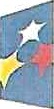 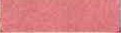 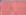 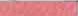 Polska CyfrowaRzeczpospolita PolskaUnia EuropejskaEuropejski Fundusz Rozwoju Regionalnego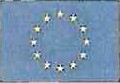 Dębica, dnia 13.07.2022 r.Znak: OK.271.8.2022 r.ZAPYTANIE OFERTOWEna wykonanie  DIAGNOZY CYBERBEZPIECZENSTWA  w  ramach  projektu  pn. „Cyfrowa Gmina”realizowanego w  ramach  Programu  Operacyjnego  Polska  Cyfrowa  na  lata  2014—2020, Osi Priorytetowej V Rozwój cyfrowy JST oraz wzmocnienie cyfrowej odporności na zagrożenia REACT- ED, działanie 5.1 Rozwój cyfrowy JST oraz wzmocnienie cyfrowej odporności na zagrożenia.ZAMAWIAJĄCY: Gmina Miasta Dębicaul. Ratuszowa 239-200 Dębicatel.14 68 38 100NIP 872-223-07-42REGON 851661205TRYB POSTĘPOWANIA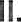 Postępowanie o udzielenie zamówienia publicznego jest wyłączone z obowiązku stosowania ustawy z dnia  11  września  2019  r.  Prawo  zamówień  publicznych (Dz. U. 2021 poz. 1129 z późn. zm.) na podstawie art. 2 ust. 1 pkt 1).KODY CPV72800000-8 Usługi audytu komputerowego i testowania komputerów 72810000-1 Usługi audytu komputerowego79212000-3 Usługi audytuOPIS PRZEDMIOTU ZAMÓWIENIAPrzedmiotem zamówienia jest wykonanie audytu  cyberbezpieczeństwa (w dokumentacji projektu określonego jako „diagnoza cyberbezpieczeństwa”) w Urzędzie Gminy Miasta Dębica realizowanego w ramach projektu pn. „Cyfrowa Gmina” wykonywanego w ramach Programu  Operacyjnego Polska cyfrowa na lata 2014—2020, Osi Priorytetowej V  Rozwój Cyfrowy JST oraz wzmocnienie cyfrowej odporności na zagrożenia - REACT-EU, działanie 5.1 Rozwój cyfrowy JST oraz wzmocnienie cyfrowej odporności na zagrożenia, zgodnie z zakresem oraz formularzem stanowiącym załącznik nr 8 do Regulaminu Konkursu Grantowego Cyfrowa Gmina zakończonego raportem.Szczegółowy zakres przedmiotu zamówienia zawiera formularz informacji związanych                   z przeprowadzeniem diagnozy cyberbezpierczeństwa stanowiący załącznik nr 8 konkursu grantowego załączonego do niniejszego zapytania ofertowego.Diagnoza musi być przeprowadzona przez osobę posiadającą certyfikat uprawniający do przeprowadzenia   audytu,   o   którym    mowa    w    Rozporządzeniu   Ministra    Cyfryzacji z  dnia 12 października 2018 r. w sprawie wykazu certyfikatów uprawniających do przeprowadzenia audytu w rozumieniu art. 15 ustawy z dnia 5 lipca 2018 r. o krajowym systemie cyberbezpieczeństwa.Wykaz certyfikatów uprawniających do przeprowadzania audytu:Certified Internal Auditor (CIA).Certified Information System Auditor (CISA).Certyfikat audytora wiodącego systemu zarządzania bezpieczeństwem informacji według normy PN-EN ISO/IEC 27001 wydany przez jednostkę oceniającą zgodność, akredytowaną zgodnie z przepisami ustawy z dnia 13 kwietnia 2016 r. systemach oceny zgodność“ ci i nadzoru rynku (Dz. U. z 2017 r. poz. 1398 oraz z 2018 r. poz. 650 i 1338), w zakresie certyfikacji osób.Certyfikat audytora wiodącego systemu zarządzania ciągłością, działania PN-EN ISO 22301 wydany  przez  jednostkę  oceniającą  zgodność,  akredytowaną  zgodnie  z przepisami ustawy z dnia 13 kwietnia 2016 r. o systemach oceny zgodności i nadzoru rynku, w zakresie certyfikacji osób.Certified Information Security Manager (CISM).Certified in Risk and Information Systems Control (CRISC).Certified in the Governance of Enterprise IT (CGEIT).Certified Information Systems Security Professional (CISSP).Systems Security Certified Practitioner (SSCP).Certified Reliability Professional.Certyfikaty uprawniające do posiadania tytułu ISA/IEC 62443 Cybersecurity Expert.Diagnoza musi być przeprowadzona w zakresie określonym w Regulaminie Konkursu Grantowego Cyfrowa Gmina, opublikowanego na stronie Centrum Projektów Polska Cyfrowa pod adresem  https://www.qov.pl/web/cppc/cyfrowa-gmina oraz zgodnie z zapisami umowy o powierzenie grantu.ZAKRES OBOWIJĄZKÓW WYKONAWCY:Wykonawca zobowiązany jest do kompleksowej realizacji zamówienia tzn. wykonania diagnozy cyberbezpieczeństwa, wypełnienie i podpisanie wymaganych dokumentów zgodnie z   Regulaminem    Konkursu    Grantowego    Cyfrowa    Gmina    i    zapisami    umowy o powierzenie grantu oraz ich dostarczenie w wersji elektronicznej i papierowej do siedziby Zamawiającego (po jednym egzemplarzu).W ramach zamówienia Wykonawca zobowiązany jest do przeprowadzenia diagnozy cyberbezpieczeństwa w siedzibie Zamawiającego. Zamawiający nie dopuszcza możliwości realizacji usługi za pomocą środków zdalnej komunikacji.Wykonawca zobowiązany jest do pokrycia wszystkich kosztów związanych z wykonaniem przedmiotu zamówienia, w tym koszty ewentualnego zakwaterowania, dojazdu, wyżywienia, wydruku i skanu dokumentów.Wykonawca zobowiązany jest do współpracy i konsultacji z Zamawiającym oraz do wprowadzania poprawek w sporządzanej przez siebie dokumentacji na każdym etapie realizacji zamówienia, aż do zaakceptowania dokumentów wystawionych przez Wykonawcę                 i przez Grantodawcę Konkursu Cyfrowa Gmina.TERMIN                               WYKONANIA  ZAMÓWIENIA: 	30 dni od dnia podpisania umowyWARUNKI UDZIAŁU W POSTĘPOWANIU O UDZIELENIE ZAMÓWNIENIA MOGĄ UBIEGAĆ SIĘ WYKONAWCY, KTÓRZY:posiadają niezbędną wiedzę i doświadczenie oraz dysponują potencjałem technicznym i osobami zdolnymi do wykonania zamówienia (Wykonawca złoży w tym zakresie oświadczenie będące załącznikiem do oferty);posiadają doświadczenie w wykonywaniu audytów — Wykonawca wykaże, ze wykonał minimum 1 audyt/diagnozę w ramach konkursu „Cyfrowa Gmina" lub zrealizował co najmniej 2 audyty w jednostkach administracji publicznej o podobnym zakresie w ostatnich 3 latach przed złożeniem oferty (Wykonawca złoży w tym zakresie oświadczenie będące załącznikiem do oferty wraz z dokumentami potwierdzającymi ich wykonanie);nie podlegają wykluczeniu na podstawie art. 7 ust. 1 ustawy z dnia 13 kwietnia 2022 r. o szczególnych rozwiązaniach w zakresie przeciwdziałania wspieraniu agresji na Ukrainę oraz służących ochronie bezpieczeństwa narodowego (Dz. U. 2022 r. poz. 835)posiadają uprawnienia do wykonywania określonej działalności lub czynności, jeśli ustawy nakładają obowiązek posiadania takich uprawnień;znajdują sie w sytuacji ekonomicznej i finansowej zapewniającej wykonaniezamówienia.WYMAGANE DOKUMENTY DO ZŁOŻENIA WRAZ Z OFERTĄ:Formularz ofertowy - załącznik nr 1 do zapytania.Oświadczenie, ze Wykonawca spełnia warunki udziału w postępowaniu, określonew punkcie VII - załącznik nr 2 do zapytania.Oświadczenie Wykonawcy o posiadanym doświadczeniu — załącznik nr 3 do zapytania.Oświadczenie Wykonawcy, iż nie podlega wykluczeniu na podstawie art. 7 ust. 1 ustawy z dnia 13 kwietnia 2022 r. o szczególnych rozwiązaniach w zakresie przeciwdziałania wspieraniu agresji na Ukrainę oraz służących ochronie bezpieczeństwa narodowego- załącznik  nr 6 do zapytaniaDane osoby, która będzie wykonywała diagnozę wraz z dokumentem potwierdzającym posiadanie przez nią certyfikatu uprawniającego do przeprowadzenia audytu, o którym mowa w Rozporządzeniu Ministra Cyfryzacji  z dnia 12 października 2018 r. w sprawie wykazu certyfikatów uprawniających do przeprowadzenia audytu — załącznik nr 4 do zapytania.OPIS SPOSOBU PRZYGOTOWANIA OFERTY:Wykonawca składa ofertę na Formularzy oferty załączonym do niniejszego zapytania.	2)  Do oferty należy dołączyć komplet wymaganych dokumentów żądanych w pkt. VIII 		      niniejszego zapytania.3) Cena wynikająca z oferty winna obejmować wszelkie koszty jakie musi ponieść Wykowana, aby zrealizować zamówienie z najwyższą starannością. Cena winna być podana w kwotach netto i brutto podanych do dwóch miejsc po przecinku, wyrażonej  cyfrowo i słownie w złotych polskich z wyodrębnieniem należnego podatku VAT - jeżeli występuje.4) Nie dopuszcza się wariantowości oferty - oferta powinna zawierać wszystkie wskazane przez Zamawiającego elementy.5) Oferta powinna być podpisana przez osobę upoważnioną do reprezentowania Wykonawcy, zgodnie z formą reprezentacji Wykonawcy określoną w rejestrze lub innym dokumencie, właściwym dla danej formy organizacyjnej Wykonawcy albo przez upełnomocnionego przedstawiciela Wykonawcy.6) Wykonawca, za pośrednictwem platformazakupowa.pl może przed upływem terminu do składania ofert zmienić lub wycofać ofertę. Sposób dokonywania zmiany lub wycofania oferty zamieszczono w instrukcji zamieszczonej na stronie internetowej pod adresem: https://platformazakupowa.pl/strona/45-instrukcje.7) Każdy z wykonawców może złożyć tylko jedną ofertę. Złożenie większej liczby ofert lub oferty zawierającej propozycje wariantowe lub alternatywne spowoduje odrzucenie wszystkich ofert złożonych przez danego Wykonawcę.8) Dokumenty i oświadczenia składane przez Wykonawcę składa się w języku polskim. W przypadku  załączenia dokumentów sporządzonych w innym języku niż dopuszczony, wykonawca zobowiązany jest załączyć tłumaczenie na język polski.9) Oferta (oraz wszelkie załączniki) muszą być podpisane kwalifikowanym/ podpisem elektronicznym/podpisem zaufanym przez osobę upoważnioną do reprezentacji wykonawcy zgodnie z informacjami zawartymi w dokumencie rejestrowym wykonawcy lub przez osobę posiadającą odpowiednie pełnomocnictwo do dokonywania czynności prawnych, udzielone przez osobę upoważnioną                     do reprezentacji wykonawcy, a w przypadku wykonawców ubiegających się wspólnie o udzielenie zamówienia przez ustanowionego pełnomocnika.MIEJSCE I TERMIN SKŁADANIA OFERT:Ofertę należy złożyć do dnia 22.07.2022  r.  do godz.  14:00 w jednej z następujących form:osobiście na dzienniku podawczym w siedzibie Zamawiającego (Urząd Miejski w Dębicy, ul. Ratuszowa 2, 39-200 Dębica), który jest czynny od poniedziałku do piątku w godz. 7.30 — 15.30) z dopiskiem - Nie otwierać przed dniem 22.07.2022 r. godz. 14:15 Oferta na wykonanie „Diagnozy cyberbezpieczeństwa” w ramach programu „Cyfrowa Gmina”.przesłana  pocztą tradycyjną na adres Zamawiającego (Urząd Miejski w Dębicy,          ul. Ratuszowa 2, 39-200 Dębica) z dopiskiem Nie otwierać przed dniem 22.07.2022 r. godz. 14:15 - Oferta na wykonanie „Diagnozy Cyberbezpieczeństwa” w ramach programu „Cyfrowa Gmina”.poprzez wypełnienie formularza na stronie pIatformazakupowa.pl, w odpowiedzi na ogłoszone zapytanie ofertoweO zachowaniu terminu decyduje data wpływu oferty do siedziby Zamawiającego.Oferty złożone po wyznaczonym terminie nie będą rozpatrywane.Liczy się data faktycznego wpływu oferty do siedziby Zamawiającego, a nie data stempla pocztowego lub dowodu nadania.OCENA OFERT:Jedynym kryterium oceny ofert (100%) będzie cena całkowita za wykonanie przedmiotu zamówienia opisanego w niniejszym zapytaniu, wynikająca z oferty cenowej sporządzonej przez Wykonawca zgodnie z formularzem ofertowym stanowiącym załącznik nr 1 do niniejszego zapytania.W kryterium cena ocena ofert zostanie przeprowadzona wg formuły:Zamówienie zostanie udzielone Wykonawcy, który spełnia wszystkie wymienione wymagania oraz przedstawi najkorzystniejsza ofertę cenową tj. uzyskał największą liczbę punktów.W przypadku gdy w postępowaniu zostaną złożone dwie lub więcej ofert                          z jednakową cenę, Zamawiający zastrzega sobie prawo do prowadzenia negocjacji z tymi Wykonawcami lub poproszenia o złożenie ofert ponownych.Zamawiający nie będzie oceniał ofert jeżeli:jej treść nie będzie odpowiadać treści zapytania ofertowego;zostanie złożona po terminie składania ofert;nie będzie zawierała wszystkich wymaganych załączników;będzie nieważna na podstawie odrębnych przepisów;INFORMACJE  DOTYCZĄCE  WYBORU  NAJKORZYSTNIEJSZEJ    OFERTY:Informacja o wyborze oferty zostanie podana na stronie platformazakupowa.pl (pod zamieszczonym ogłoszeniem). Wybrany Wykonawca zostanie powiadomiony w formie pisemnej lub elektronicznej w zależności od sposobu złożenia oferty.TERMIN ZWIĄZANIA OFERTĄ: Termin związania ofertą wynosi 30 dniDODATKOWE INFORMACJE:Niniejsze postępowanie nie podlega przepisom ustawy z dnia 29 stycznia 2004 r.— Prawo zamówień publicznych (Dz. U. 2021 poz. 1129 z późn. zm.);Przy wyborze oferty Zamawiający kierować się będzie jedynym kryterium „cena". Cena za wykonanie zamówienia obejmuje wszystkie koszty niezbędne do całkowitego i efektywnego wykonania zamówienia;Zamawiający zastrzega sobie prawo do:zamknięcia niniejszego postępowania bez wyboru jakiejkolwiek oferty i bez podania przyczyny, o czym poinformuje niezwłocznie oferentówwezwania Wykonawców do wyjaśnień lub uzupełnień dotyczących informacji zawartych w oferciezmiany treści zapytania ofertowego przed upływem terminu składania ofertDodatkowych informacji dotyczących zapytania ofertowego udziela: Robert Baniak, tel: 14 68 38 280, e-mail: robert.baniak@umdebica.pl, Monika Borowiec, tel: 14 68 38 250, e-mail: monika.borowiec@umdebica.pl,  ZAŁĄCZNIKI:Formularz ofertowy.Wzór  oświadczenia dotyczącego spełniania warunków udziału w postępowaniu przez Wykonawcę.Wzór oświadczenia o posiadanym doświadczeniu.Wzór oświadczenia z danymi osoby posiadającej certyfikat, o którym mowa w pkt. IV.Projekt umowy.Załącznik nr 8 „ Formularz informacji związanych z przeprowadzeniem „diagnozy cyberbezpieczeństwa” do Regulaminu Konkursu Grantowego Cyfrowa Gmina.